Presentation: Lost!Due on: 25th March, 2020Ponovno preberi besedilo A tortoise in town! v učbeniku na strani 51 in članek Lost, ki je bil objavljen v reviji Crown (založnik: Mary Glasgow Magazines) marca 2010.Pripravi govorni nastop, v katerem boš predstavil/-a poročilo o osebi ali živali, ki se je izgubila v okolici tvojega domačega kraja. V govornem nastopu:podrobneje opiši izgled izbrane osebe/živali ter predstavi njene/njegove osnovne osebnostne lastnosti,opiši, kaj je oseba/žival počela, preden se je izgubila, in kaj je povedal/-a tisti/-a, ki jo je zadnji/-a videl/-la,podrobno opiši pot, ki jo je oseba/žival opravila, ko se je izgubila, ter opiši vsaj eno dogodivščino, ki se ji/mu je na poti pripetila,predstavi, kdo jo/ga je našel in kje, ter kaj se je z osebo/živaljo zgodilo po njeni/njegovi pustolovščini.Nasveti za pripravo:Pri izdelavi vključi jasne primere in podrobnosti. Npr: povej, kaj je oseba/žival jedla, ko se je izgubila, kako se je počutila ali vedla in zakaj.Poskusi sklepati, zakaj se je dogodek, ki si ga opisal/-a, končal tako, kot se je. Pojasnila vključi v svoj nastop.Splošni nasveti:Podrobno si preberi kriterije ocenjevanja. Najdeš jih v učilnici ali na spletnem mestu Engleščina (povezava na stran je v spletni učilnici).Upoštevaj, da je predstavitev sestavljena iz uvoda, jedra in zaključka. Najlažje ti bo, da najprej sestaviš jedro, nato pa se lotiš uvoda in zaključka.Svoj nastop dobro zvadi. Govorni nastop čim večkrat glasno ponovi doma, pred občinstvom. Za to lahko uporabiš starše, brate, sestre, plišaste medvedke ali sobne rastline.Bodi razumljiv/-a. Pomembno je, da pri govornem nastopu uporabljaš besede in strukture, ki jih razume večina sošolk in sošolcev ter seveda tudi ti, da jih boš lažje izgovoril/-a.Na začetku pritegni pozornost poslušalcev. V nastop vključi občinstvo: jih nagovori, kaj vprašaj. Za sošolke in sošolce pripravi kratko igro, uganko ali pa jih k sodelovanju pritegni na kak drug način.Pripravi zanimivo ponazoritev. Namesto plakata izdelaj večjo slikanico, kolaž, (foto)strip, brošuro. Pri izbiri načina predstavitve bodi čim bolj ustvarjalen/-na in uporabi tistega, ki ti najbolj ustreza.Noč pred govornim nastopom se dobro naspi.Pravila govornega nastopa:Govorni nastop traja od 4 do 7 minut. Sledijo mu vprašanja.K nastopu sodi material za ponazoritev, ki je lahko v obliki plakata, kartic, učnih listov ali česar koli podobnega.Če boš uporabil/-a powerpoint predstavitev, mi datoteko dan pred nastopom pošlji na elektronski naslov. USB ključkov in podobnih nosilcev podatkov ne sprejemam. Na posamezni strani predstavitve je lahko največ 10 besed.V primeru uporabe storitev v oblaku (google slides, prezi, slideshare in podobno), mi na elektronski naslov pošlji povezavo do objavljenega izdelka.Viri morajo biti ustrezno navedeni.Če si boš med predstavitvijo pomagal/-a z zapiski, mi jih v tiskani obliki oddaj vsaj dan pred predstavitvijo. Vrnil ti jih bom pred nastopom.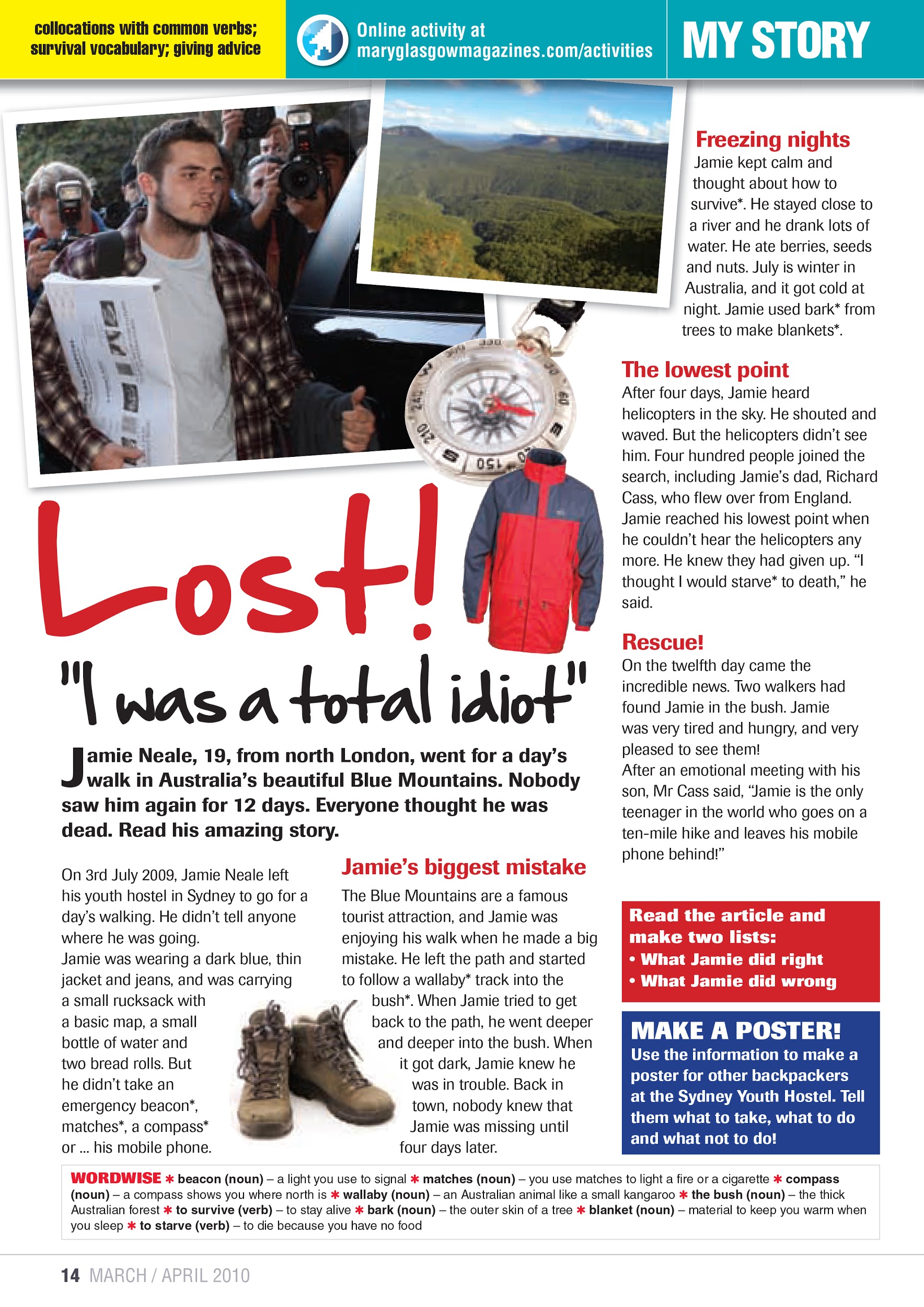 